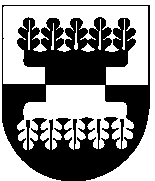 ŠILALĖS RAJONO SAVIVALDYBĖSMERASPOTVARKISDĖL ŠILALĖS RAJONO SAVIVALDYBĖS TARYBOS 35 POSĖDŽIO SUŠAUKIMO2017 m. rugpjūčio 17 d. Nr. T3-85ŠilalėVadovaudamasis Lietuvos Respublikos vietos savivaldos įstatymo 13 straipsnio 4 ir 6 dalimis, 20 straipsnio 2 dalies 1 punktu ir 4 dalimi,šaukiu 2017 m. rugpjūčio 24 d. 13.00 val. Tarybos posėdžių salėje Šilalės rajono savivaldybės tarybos 35-ąjį posėdį.Darbotvarkė:1. Dėl Šilalės rajono savivaldybės 2016 metų konsoliduotųjų finansinių ataskaitų rinkinio tvirtinimo.Pranešėja Danguolė Vėlavičiutė2. Dėl Šilalės rajono savivaldybės biudžetinių įstaigų vadovų darbo apmokėjimo sistemos tvarkos aprašo patvirtinimo.Pranešėja Danguolė Vėlavičiutė3. Dėl Šilalės rajono savivaldybės tarybos 2016 m. birželio 30 d. sprendimo Nr. T1-180 ,,Dėl didžiausio leistino pareigybių, finansuojamų iš savivaldybės biudžeto, skaičiaus biudžetinėse įstaigose nustatymo“ pakeitimo.Pranešėja Danguolė Vėlavičiutė4. Dėl Šilalės rajono savivaldybės tarybos 2017 m. kovo 30 d. sprendimo Nr. T1-62 ,,Dėl klasių komplektų ir priešmokyklinio ugdymo grupių skaičiaus Šilalės rajono savivaldybės bendrojo ugdymo mokyklose 2017 – 2018 mokslo metais“ pakeitimo.Pranešėja Rasa Kuzminskaitė5. Dėl Šilalės sporto mokyklos nuostatų patvirtinimo.Pranešėja Rasa Kuzminskaitė6. Dėl Šilalės rajono savivaldybės tarybos 2017 m. rugpjūčio 3 d. sprendimo Nr. T1-183 ,,Dėl Šilalės rajono savivaldybės tarybos 2015 m. lapkričio 26 d. sprendimo Nr. T1-266 ,,Dėl leidimo rengti ir teikti paraišką ,,Dalies pastato, esančio Dariaus ir Girėno g. 19 A, Pajūrio mstl., Šilalės r., pritaikymas socialinio būsto fondo plėtrai“ pakeitimo“ pripažinimo netekusiu galios.Pranešėjas Faustas Sragauskas7. Dėl leidimo keisti iš Europos Sąjungos struktūrinių fondų lėšų bendrai finansuojamo projekto Nr. 081.2-CPVA-R-408-71-0002 ,,Dalies pastato, esančio Dariaus ir Girėno g. 19 A, Pajūrio mstl., Šilalės r., pritaikymas socialinio būsto fondo plėtrai“ sutartį Nr. 08.1.2-CPVA-R-408-71-0002.Pranešėjas Faustas Sragauskas8. Dėl įsipareigojimo skirti lėšas Traksėdžio seniūnijai ir leidimo pasirašyti sutartį.Pranešėjas Faustas Sragauskas9. Dėl Traukšlio gatvės priskyrimo Šilalės rajono savivaldybės Šilalės kaimiškosios seniūnijos Zobielijos kaimui.Pranešėjas Faustas Sragauskas10. Dėl Šilalės rajono savivaldybės tarybos 2015 m. liepos 30 d. sprendimo Nr. T1-185 ,,Dėl Šilalės sporto mokyklos teikiamų paslaugų kainų nustatymo“ pakeitimo.Pranešėja Reimunda Kibelienė11. Dėl Šilalės valstybinės maisto ir veterinarijos tarnybos informacijos.Pranešėjas Egidijus Jakštas.Šis potvarkis gali būti skundžiamas Lietuvos Respublikos administracinių bylų teisenos įstatymo nustatyta tvarka.MerasJonas GudauskasSUDERINTAAdministracijos direktoriusRaimundas Vaitiekus2017-08-SUDERINTATeisės ir viešosios tvarkos skyriaus vedėjaSilva Paulikienė2017-08-   Parengė                                  Tarybos sekretorė   Vaida Girskienė                                2017-08-17	                                   